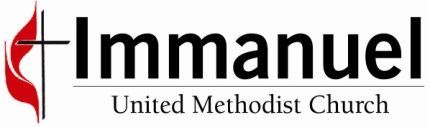 2551 Dixie Highway, Lakeside Park, 41017To: 		Whom it May ConcernFrom: 		Kelly Potter, Minister to Children and Families, Immanuel UMC  Regarding: 	Justin MyersIt was a privilege to work with Justin Myers as the DJ for my daughter’s wedding.Justin showed initiative and commitment in meeting with our family to plan music for the wedding ceremony and reception. He strived for excellence from his professional attitude before the event to his positive energy and quality equipment during the event. He motivated the crowd at just the right moments and provided great music all evening.I would highly recommend Justin Myers as a DJ for any occasion.Sincerely,Kelly J PotterWork 	859-341-5330Cell 	859-640-1959Email 	kjpotter@immanuelumc.org